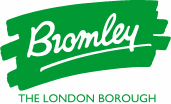 How the Adult Social Care precept is calculated:Your Council Tax bill is in a prescribed format required by Government. The Council has raised concerns that the presentation of the Adult Social Care precept can be confusing. The information below is designed to explain how the increases are calculated. The Adult Social Care (ASC) precept increase for 2024/25 is 2%. The ASC precept increase for 2024/25 is 2% of the combined Bromley element only for 2023/24 e.g., for properties in band D the combined Bromley element of the Council Tax for 2023/24 was £1,408.05 so 2% of this is £28.16.The increase is then added to the ASC precept levied in 2023/24 to make the ASC precept for 2024/25 e.g. for properties in band D the ASC increase is £28.16 which is then added to the ASC precept levied in 2023/24 of £189.80. This makes the ASC precept for 2024/25 £217.96 (£28.16 + £189.80).The table below shows how the ASC precept increase for 2024/25 was calculated for all the valuation bands:Valuation bandsValuation bandsValuation bandsValuation bandsValuation bandsValuation bandsValuation bandsValuation bandsABCDEFGH££££££££PercentageIncrease (%)Council Tax 2022/23 (exclusive of GLA precept)938.701,095.151,251.601,408.051,720.952,033.852,346.752,816.10Adult Social Care Precept increase 2024/2518.7821.9125.0328.16                                                                                                                                                                                                                                                                                                                                                                                                                                                                                                                                                                                                                                                                                                                                                                                                                                                                             34.4240.6746.9456.322.00%L B Bromley General increase 2024/2528.0632.7437.4242.1051.4560.8270.1684.202.99%L B Bromley Total Council Tax 2024/25985.541,149.801,314.051,478.311,806.822,135.342,463.852,956.624.99%Greater London Authority Precept 2024/25314.27366.64419.02471.40576.16680.91785.67942.808.58%Aggregate of Council Tax Requirements 2024/251,299.811,516.441,733.071,949.712,382.252,816.253,249.523,899.425.84%ASC Precept @ 2023/24126.53147.62168.71189.80231.98274.16316.33379.60Adult Social Care Precept increase 2024/2518.7821.9125.0328.1634.4240.6746.9456.32Adult Social Care Precept shown on the Council tax bill 145.31169.53193.74217.96266.40314.83363.27435.92